Gobierno Municipal de El Salto, Jalisco. 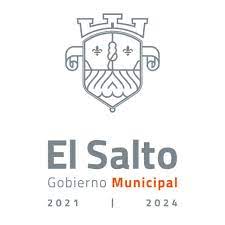 Administración Pública Municipal 2021-2024.            Contraloría Municipal / Órgano Interno de Control. “Informe Mensual de Actividades”.Las actividades descritas a continuación corresponden a las realizadas en el pasado mes de Mayo de 2022, las cuales fueron ejecutadas con base al cronograma de actividades, objetivos y metas establecidos en el Programa Operativo Anual (POA) desarrollado por la Contraloría Municipal de El Salto, Jalisco.Fecha de Corte: Al 31 de mayo de 2022.Elaboró y Autorizó:                                                                             Abogado Fernando Bernardino Ramos.       Contralor Municipal de H. Ayuntamiento Constitucional de El Salto, Jalisco. 	MAYO 2022.	MAYO 2022.	MAYO 2022.ACTIVIDAD:OBJETIVO GENERAL:RESULTADOS.1. Se inició el estudio y proyección del PROTOCOLO PARA PREVENIR, ATENDER, SANCIONAR Y ERRADICAR LOS CASOS DE HOSTIGAMIENTO SEXUAL O ACOSO SEXUAL EN EL ÁMBITO LABORAL PARA EL MUNICIPIO DE EL SALTO, JALISCO, en coordinación con el Instituto de Atención a las Mujeres.Objetivo 1: Crear Normatividad interna que permita renovar y fortalecer la arquitectura institucional, así como armonizar y estandarizar procesos, reglas e instrumentos al interior de la Contraloría Municipal. Contar con un proyecto de Protocolo Cero, para poder accionar procedimentalmente en la atención de casos de acoso u hostigamiento laboral.1. Se llevó a cabo la reunión con diferentes dependencias en coordinación con el Instituto de Atención a las Mujeres, para poner en marcha el programa de capacitaciones a los servidores públicos en materia de ética, conducta, perspectiva de género, hostigamiento y acoso sexual. Objetivo 4: Contar con mecanismos para prevenir las faltas administrativas y los hechos de corrupción.  A partir del día 06 de junio del año 2022, se dará inicio al programa de capacitaciones a las personas servidoras públicas del Gobierno Municipal de El Salto, Jalisco, en materia de “Código de Ética y Conducta” y “Hostigamiento y Acoso Sexual Laboral”1. Se llevó a cabo una reunión con la Dirección de Programas Sociales, con la intención de presentar y dar a conocer la “Guía para la implementación de Contralorías Sociales en los Municipios”Objetivo 5: Promover la participación ciudadana, transparencia y rendición de cuentas con el objetivo de fortalecer en la sociedad una cultura de la legalidad y los calores a través de proyectos de Contraloría Social y Vinculación Institucional.  Informar a las dependencias encargadas de los programas municipales sobre la importancia de implementar las Contralorías Sociales en el municipio. 1.  Se recibió y registró 02 dos denuncias ciudadanas procedentes. Objetivo 6: Disminuir la corrupción como fenómeno de responsabilidad compartida del sector público, ciudadanía, sociedad civil organizada e iniciativa privada, mediante los procedimientos jurídicos que regulan la materia.Investigar la actuación del servidor público denunciado. Acreditar o no, la presunta responsabilidad de los servidores públicos denunciados, y en su caso imponer las sanciones correspondientes. 2. Se iniciaron 02 dos investigaciones administrativas.Objetivo 6: Disminuir la corrupción como fenómeno de responsabilidad compartida del sector público, ciudadanía, sociedad civil organizada e iniciativa privada, mediante los procedimientos jurídicos que regulan la materia.Investigar la actuación del servidor público denunciado. Acreditar o no, la presunta responsabilidad de los servidores públicos denunciados, y en su caso imponer las sanciones correspondientes. 3. Se concluyeron y archivaron 04 cuatro expedientes de investigación, derivados de denuncias ciudadanas. Objetivo 6: Disminuir la corrupción como fenómeno de responsabilidad compartida del sector público, ciudadanía, sociedad civil organizada e iniciativa privada, mediante los procedimientos jurídicos que regulan la materia.No se acreditó la responsabilidad administrativa por parte de personas servidoras públicas. 1. Se recibieron y registraron más de 1,300 mil trescientas declaraciones patrimoniales y de intereses, en sus diferentes modalidades, así como en algunos casos la constancia de la presentación de la declaración fiscal.  Objetivo 7. Fortalecer la efectividad para el cumplimiento en la presentación de las declaraciones patrimoniales y de intereses.Cumplimiento con la transparencia y la rendición de cuentas. 2.  La generación de las versiones públicas de las declaraciones patrimoniales y de intereses presentadas en el mes de mayo, para su debida publicación en el portal de Transparencia del Gobierno Municipal de El Salto, Jalisco,Objetivo 7. Fortalecer la efectividad para el cumplimiento en la presentación de las declaraciones patrimoniales y de intereses.Cumplimiento con la transparencia y la rendición de cuentas.3. Se brindó asesoría telefónica y presencial a más 500 quinientos servidores públicos, en relación a las declaraciones patrimoniales y de intereses. Objetivo 7. Fortalecer la efectividad para el cumplimiento en la presentación de las declaraciones patrimoniales y de intereses.Se incrementó el cumplimiento por parte de los servidores públicos en la presentación de la declaración patrimonial y de intereses. 4. Se creó material de difusión en coordinación con la Dirección de Comunicación Social, con la intención de informar a todas las personas servidoras públicas sobre la presentación de la declaración patrimonial y de intereses en su modalidad “modificación”.Objetivo 7. Fortalecer la efectividad para el cumplimiento en la presentación de las declaraciones patrimoniales y de intereses.Se obtuvo la participación e involucramiento de todas las dependencias del Gobierno Municipal, en materia de la presentación de las declaraciones patrimoniales y de intereses. 5. Se crearon herramientas de orientación como el documento “Preguntas Frecuentas” dirigido a todas las personas servidoras públicas, a efecto de resolver cualquier duda en la presentación de sus declaraciones de situación patrimonial y de intereses. Objetivo 7. Fortalecer la efectividad para el cumplimiento en la presentación de las declaraciones patrimoniales y de intereses.Mantener a las personas servidoras públicas informadas, capacitadas y actualizadas en relación a la presentación de la declaración de situación patrimonial y de intereses. 1. Desarrollo de la Auditoría de Control Interno practicada a la Dirección de Registro Civil8. Fortalecer los instrumentos para la fiscalización, transparencia y la rendición cuentas.Supervisar el correcto funcionamiento de las dependencias de la Administración Pública Municipal.2. Se llevó a cabo 01 un procedimiento de Entrega-Recepción correspondiente a la Dirección de Comunicación Social.8. Fortalecer los instrumentos para la fiscalización, transparencia y la rendición cuentas.Se garantizó la continuidad de la función pública, administrativa y de gestión de las dependencias municipales mediante la transferencia ordenada, precisa y formal de los bienes, derechos y obligaciones del que es titular.3. Se llevó a cabo la Segunda Sesión Extraordinaria del Comité de Transparencia. 8. Fortalecer los instrumentos para la fiscalización, transparencia y la rendición cuentas.Se resolvió la inexistencia relativa al expediente SOL/346/2022/I4.  Se recibió y se atendió en tiempo y forma 01 una solicitud de información pública ante la Unidad de Transparencia.8. Fortalecer los instrumentos para la fiscalización, transparencia y la rendición cuentas.Garantizar el derecho humano de acceso a la información pública en posesión de la Contraloría Municipal. 5. Se capturaron los ingresos del mes de Abril de la Dirección de Parques y Jardines, Cajas Municipales, Dirección de Protección Civil, Jefatura de Cementerios y la Dirección de Servicios Médicos. 8. Fortalecer los instrumentos para la fiscalización, transparencia y la rendición cuentas.Supervisión del ingreso de los recursos públicos.  